GRAPHIC STORIES: EXPLORING THE VISUAL ADAPTATION OF ANNE FRANK’S DIARY: RESOURCETEXT TO VISUAL ADAPTATION PLANNER© Department of Education and Training CC BY 4.0What are the key ideas or important details in the original written text? 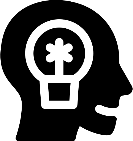 Which written text will you retain? Why?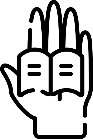 Which graphic novel techniques will you use to communicate key ideas? E.g., a splash, a spread, a caption. How will you use your selected techniques? E.g., I will use a speech bubble to incorporate some of the original text because…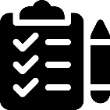 What sorts of visual techniques will you use to communicate with your audience? E.g., colour, foregrounding, salience.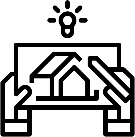 The purpose of my graphic novel panel is:The purpose of my graphic novel panel is: